от 26 января 2021 года									             № 92Об отмене постановления администрации городского округа город Шахунья Нижегородской области от 15.01.2021 № 20 «О проведении продажи муниципального имущества городского округа город Шахунья
 Нижегородской области без объявления цены»Руководствуясь Гражданским кодексом Российской Федерации, Федеральным законом от 21.12.2001 № 178-ФЗ «О приватизации государственного и муниципального имущества», Федеральным законом от 06.10.2003 № 131-ФЗ «Об общих принципах организации местного самоуправления в Российской Федерации», Положением об организации и проведении продажи государственного или муниципального имущества в электронной форме, утвержденным постановлением Правительства Российской Федерации от 27.08.2012 № 860, администрация городского округа город Шахунья Нижегородской области  п о с т а н о в л я е т:1. Постановление администрации городского округа город Шахунья Нижегородской области от 15.01.2021 № 20 «О проведении продажи муниципального имущества городского округа город Шахунья Нижегородской области без объявления цены» отменить. 2. Общему отделу администрации городского округа город Шахунья Нижегородской области обеспечить опубликование настоящего постановления на официальном сайте администрации городского округа город Шахунья Нижегородской области www.shahadm.ru.3. Настоящее постановление вступает в силу со дня его официального опубликования. Глава местного самоуправлениягородского округа город Шахунья						          Р.В.Кошелев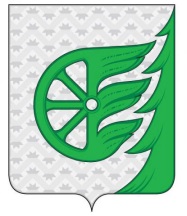 Администрация городского округа город ШахуньяНижегородской областиП О С Т А Н О В Л Е Н И Е